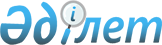 2012 жылы жастар практикасы мен әлеуметтік жұмыс орындарын ұйымдастыру және қаржыландыру туралы
					
			Күшін жойған
			
			
		
					Шығыс Қазақстан облысы Аягөз ауданы әкімдігінің 2012 жылғы 26 наурыздағы N 170 қаулысы. Шығыс Қазақстан облысы Әділет департаментінің Аягөз аудандық әділет басқармасында 2012 жылғы 03 сәуірде N 5-6-158 тіркелді. Күші жойылды - Аягөз ауданы әкімдігінің 2012 жылғы 29 мамырдағы N 317 қаулысымен

      Ескерту. Күші жойылды - Аягөз ауданы әкімдігінің 2012.05.29 N 317 қаулысымен.      РҚАО ескертпесі.

      Мәтінде авторлық орфография және пунктуация сақталған.      Қазақстан Республикасының 2001 жылғы 23 қаңтардағы «Қазақстан Республикасындағы жергілікті мемлекеттік басқару және өзін-өзі басқару туралы» Заңының 31 бабы 1 тармағының 13) тармақшасы, Қазақстан Республикасының 2001 жылғы 23 қаңтардағы «Халықты жұмыспен қамту туралы» Заңының 7 бабы 5-4), 5-7) тармақшалары, Қазақстан Республикасы Үкіметінің 2001 жылғы 19 маусымдағы № 836 «Халықты жұмыспен қамту туралы» Қазақстан Республикасының 2001 жылғы 23 қаңтардағы Заңын іске асыру жөніндегі шаралар туралы» қаулысымен бекітілген жастар практикасын ұйымдастыру мен қаржыландыру қағидасы, әлеуметтік жұмыс орындарын ұйымдастыру мен қаржыландыру қағидасы, Қазақстан Республикасы Үкіметінің 2011 жылғы 31 наурыздағы № 316 «Жұмыспен қамту 2020 бағдарламасын бекiту туралы» қаулысы негізінде, жұмысқа орналасуда қиындықты сезінетін халықтың әр түрлі топтарын материалдық қолдау және уақытша жұмыспен қамтуды қамтамасыз ету мақсатында, Аягөз ауданының әкімдігі ҚАУЛЫ ЕТЕДІ:



      1. Республикалық бюджеттен қаржыландырылатын әлеуметтік жұмыс орындарын ұйымдастыру үшін жұмыс берушілердің тізімі 1 қосымшаға сәйкес бекітілсін.



      2. Жергілікті бюджеттен қаржыландырылатын әлеуметтік жұмыс орындарын ұйымдастыру үшін жұмыс берушілердің тізімі 2 қосымшаға сәйкес бекітілсін.



      3. Республикалық бюджеттен қаржыландырылатын жастар практикасын өту үшін жұмыс орындарын ұйымдастыратын жұмыс берушілердің тізімі 3 қосымшаға сәйкес бекітілсін.



      4. Жергілікті бюджеттен қаржыландырылатын жастар практикасын өту үшін жұмыс орындарын ұйымдастыратын жұмыс берушілердің тізімі 4 қосымшаға сәйкес бекітілсін.

      5. Осы қаулының орындалуына бақылау жасау аудан әкімінің орынбасары С. Ысқақовқа жүктелсін.



      6. Осы қаулы алғаш ресми жарияланғаннан кейін күнтізбелік он күн өткен соң қолданысқа енгізіледі.      Аягөз ауданының әкімі                      Ә. Мұхтарханов

Аягөз ауданы әкімдігінің

2012 жылғы 26 наурыздағы

№ 170 қаулысына 1 қосымша Республикалық бюджеттен қаржыландырылатын

әлеуметтік жұмыс орындарын ұйымдастыру

үшін жұмыс берушілердің тізімі

Аягөз ауданы әкімдігінің

2012 жылғы 26 наурыздағы

№ 170 қаулысына 2 қосымша Жергілікті бюджеттен қаржыландырылатын

әлеуметтік жұмыс орындарын ұйымдастыру

үшін жұмыс берушілердің тізімі

Аягөз ауданы әкімдігінің

2012 жылғы 26 наурыздағы

№ 170 қаулысына 3 қосымша Республикалық бюджеттен қаржыландырылатын

жастар практикасын өту үшін жұмыс орындарын

ұйымдастыратын жұмыс берушілердің тізімі

Аягөз ауданы әкімдігінің

2012 жылғы 26 наурыздағы

№ 170 қаулысына 4 қосымша Жергілікті бюджеттен қаржыландырылатын

жастар практикасын өту үшін жұмыс орындарын

ұйымдастыратын жұмыс берушілердің тізімі
					© 2012. Қазақстан Республикасы Әділет министрлігінің «Қазақстан Республикасының Заңнама және құқықтық ақпарат институты» ШЖҚ РМК
				№Жұмыс

берушілердің

атауыКәсібі

(маман-

дығы)Ұйымдас-

тырыла-

тын жұмыс

орында-

рының саныЖұмыс

істеу

уақыты

(айлар)Айлық

еңбекақы

мөлшері,

теңгеРеспублика-

лық бюджет

қаражатынан

төленетін

еңбекақының

мөлшері,

теңгеРеспублика-

лық бюджет

қаражатынан

төленетін

еңбекақының

мөлшері,

теңге№Жұмыс

берушілердің

атауыКәсібі

(маман-

дығы)Ұйымдас-

тырыла-

тын жұмыс

орында-

рының саныЖұмыс

істеу

уақыты

(айлар)Айлық

еңбекақы

мөлшері,

теңге6 ай

50 %3 ай

30 %1«Кожахметова К.И.» ЖК (келісім бойынша)электрик

күзетші1

19

952000

5200026000

2600015600

156002«Ершаихов» ЖК (келісім бойынша)бағдарламашы195200026000156003«Ақтұма» шаруа қожалығы (келісім бойынша)шабан

әр түрлі жұмыстар1

19

952000

5200026000

2600015600

156004«Айсан» шаруа қожалығы (келісім бойынша)шабан

әр түрлі жұмыстар1

19

952000

5200026000

2600015600

156005«Асар» шаруа қожалығы (келісім бойынша)шабан

тракто-

рист1

19

952000

5200026000

2600015600

156006«Жандос» шаруа қожалығы (келісім бойынша)шабан

аспаз1

19

952000

5200026000

2600015600

156007«Адыкенов» ЖК (келісім бойынша)жүргізуші

менеджер1

19

952000

5200026000

2600015600

156008«Карлыбаева Т.» ЖК (келісім бойынша)сатушы

есепші-

кассир1

19

952000

5200026000

2600015600

156009«Құрманғазы» шаруа қожалығы (келісім бойынша)аспаз

әр түрлі жұмыстар1

29

952000

5200026000

2600015600

1560010«Сыдыков» ЖК (келісім бойынша)аспаз

жұмысшы7

19

952000

5200026000

2600015600

1560011«Айжаксина» ЖК (келісім бойынша)аспаз

жұмысшы8

19

952000

5200026000

2600015600

1560012«Аслан» шаруа қожалығы (келісім бойынша)шабан

аспаз

әр түрлі жұмыстар1

1

29

9

952000

52000

5200026000

26000

2600015600

15600

1560013«Достық» шаруа қожалығы (келісім бойынша)жылқышы

тракто-

рист1

19

952000

5200026000

2600015600

1560014«Кульжанова» ЖК (келісім бойынша)еден жуушы

әр түрлі жұмыстар1

16

652000

5200026000

2600015«Омарбекова» ЖК (келісім бойынша)аспаз

жұмысшы1

19

652000

5200026000

260001560016«Абдрахманова» ЖК (келісім бойынша)жұмысшы16520002600017«Мусабаева» ЖК (келісім бойынша)сатушы

күзетші1

19

952000

5200026000

2600015600

15600№Жұмыс

берушілердің

атауыКәсібі

(маман-

дығы)Ұйымдастырылатын

жұмыс

орындары-

ның саныЖұмыс

істеу

уақыты

(айлар)Айлық

еңбекақы

мөлшері,

теңгеЖергі-

лікті

бюджет

қаража-

тынан

төлене-

тін

еңбек-

ақының

мөлшері,

теңге№Жұмыс

берушілердің

атауыКәсібі

(маман-

дығы)Ұйымдастырылатын

жұмыс

орындары-

ның саныЖұмыс

істеу

уақыты

(айлар)Айлық

еңбекақы

мөлшері,

теңге6 ай

50 %1Өркен ауылы «Ақжол» шаруа қожалығы (келісім бойынша)қосалқы жұмысшы

аспаз1

16

626000

2600013000

130002«Ертаева М.К.» ЖК (келісім бойынша)сатушы

қосалқы жұмысшы1

16

626000

2600013000

130003«Нигазбаева К.Т.» ЖК Сарыарка ауылы (келісім бойынша)тігінші1626000130004«Мукажанова Г.М.» ЖК Сарыарка ауылы (келісім бойынша)сатушы1626000130005«Сергиополь су» ЖШС Мамырсу ауылы (келісім бойынша)қосалқы жұмысшы162600013000№Жұмыс берушілердің

атауыКәсібі (мамандығы)Ұйымдас-тырыла-

тын жұмыс орында-

рының саныЖастар практи-

касының ұзақтығы(айлар)Айлық еңбекақы мөлшері, теңге1Аягөз аудандық салық басқармасы (келісім бойынша)іс жүргізуші56 260002Аягөз аудандық ауыл шаруашылығы және ветеринария бөлімііс жүргізуші16260003Аягөз аудандық мемлекеттік зейнетақы төлеу орталығы (келісім бойынша)әлеуметтік жұмыс

маманы16 260004Аягөз ауданы бойынша мемлекеттік еңбек инспекторы (келісім бойынша)инспектор көмекшісі16 260005«Жанабеков М.М.» ЖК (келісім бойынша)есепші26 260006«Казибекова Р.» ЖК (келісім бойынша)маркетолог36 260007«Ахметжанов Т.Ж.» нотариус (келісім бойынша)заңгер1626000№Жұмыс берушілердің

атауыКәсібі

(маман-

дығы)Ұйымдастырылатын жұмыс орындарының саныЖастар практикасының ұзақтығы

(айлар)Айлық еңбекақы мөлшері, теңге1«Мұсабаева С.К.» нотариус (келісім бойынша)заңгер16260002«Мұсабаева С.К.» нотариус (келісім бойынша)іс жүргізуші16260003«Еркежан» ЖШС Шагалаков К. (келісім бойынша)есепші16260004«Тойшыбеков К.» ЖК (келісім бойынша)бағдарламашы16260005«Шырай» ЖК Кумусова М. (келісім бойынша)бағдарламашы16260006«Ажикенов А.Ш.» ЖК (келісім бойынша)дизайнер16260007«Казибекова Р.» ЖК (келісім бойынша)бағдарламашы16260008«Казибекова Р.» ЖК (келісім бойынша)экономист-есепші1626000